Отдел образования Арамильского городского округаМуниципальное автономное дошкольное образовательное учреждение«Детский сад   № 3 «Родничок»Образовательный проект «В гости к сказкам» (младшая группа 3 – 4 года)                                                             Составитель:                                                                                        воспитатель Изосимова Н.В.                                                                 г.Арамиль                                                                  2023 годАктуальностьСовременные требования к развивающему обучению в период дошкольного детства диктуют необходимость создания новых форм игровой деятельности, при которой сохранялись бы элементы познавательного, учебного и игрового общения. В соответствии с современными тенденциями развития  образования, мы должны выпустить из детского сада человека любознательного, активного, принимающего живое, заинтересованное участие в образовательном процессе, обладающего способностью решать интеллектуальные и личностные задачи, умением работать по правилу, по образцу, по инструкции.Дидактическое пособие «Логические блоки Дьенеша» давно и успешно используется в дошкольной педагогике всего мира. Игры с блоками доступно на наглядной основе знакомят детей с формой, цветом и размером объектов, с математическими представлениями и начальными знаниями по информатике. Они развивают у детей логическое и аналитическое мышление (анализ, сравнение, классификация, обобщение), творческие способности, а также – восприятие, память, внимание и воображение.Играя с блоками Дьенеша, ребёнок выполняет разнообразные предметные действия (группирует по признаку, выкладывают ряды по заданному алгоритму). В нашем проекте мы используем блоки Дьеныша нестандартным образом: моделируем знакомых героев сказок, проигрываем сюжеты сказок. Тем самым, мы не только закрепляем уже ранее полученные знания, но и учимся фантазировать в новом формате. 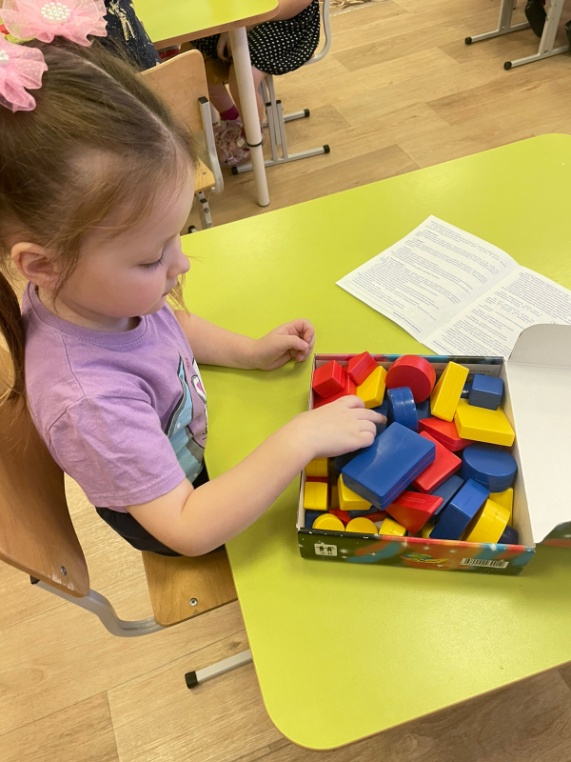 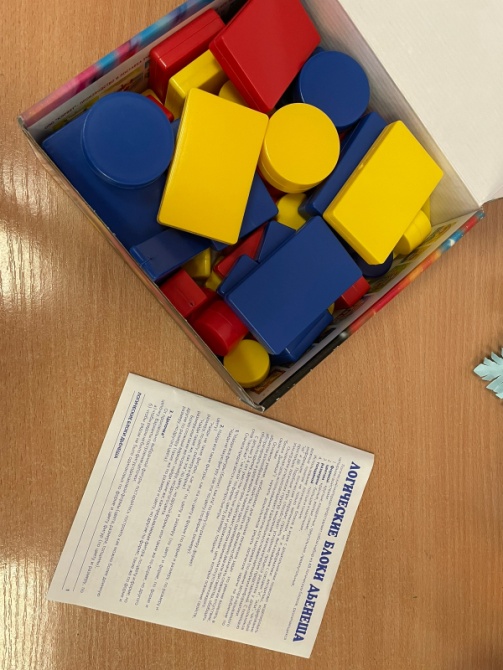 Этапы реализацииПодготовительный (сбор информации по проблеме)изучить литературу по данной теме;создать предметно – развиваю среду;составить  схемы;повысить интерес родителей к развитию речи детей;подготовить консультации и памятки для родителей по данной теме;проанализировать полученные результаты сделать итоговые выводы.Организационно - диагностическийустановление доверительных отношений между ребенком и педагогом;повышение интереса и эмоциональной отзывчивости детей к устному народному творчеству (сказкам);заинтересованность родителей в вопросе развитии речи детей в домашних условиях, повышение желания читать с детьми сказки;оформление центра речевого развития детей.Результативный – итоговыйсплочение детей, родителей и педагогов в процессе активного сотрудничества;формирование интегративных качеств, интеллектуальное развитие детей, пополнение предметно - развивающей среды ребёнка;обогащение родительского опыта в воспитании детей. Паспорт проектаСодержание мероприятий проектаНаименование проектаПознавательно – творческий проект «В гости к сказкам»Адресация проектаДети младшего дошкольного возрастаУчастники проектаВоспитатель, дети, родителиАктуальность проектаДля развития личности дошкольника необходимо обогащать детей разнообразными впечатлениями, создавать предметную среду, которая будет способствовать развитию интереса, любознательности, наблюдательности, умение видеть характерные способности предметов, явлений и затем - создавать художественные образы в процессе собственного творчества. Проблемные вопросыКакие сказки мы знаем?Можно ли показать сказку при помощи блоков Дьеныша?Цель проектаСоздание содержательных условий для развития речи детей младшего дошкольного возраста посредством реализации проекта «В гости к сказкам».Задачи проектаДля детей: Совершенствовать диалогическую речь посредством бесед и вопросов.Учить активно вступать в беседу, высказывать свои предположения, не бояться задавать вопросы.Формировать умение слушать сказку.Закреплять знания детей о героях знакомых сказок.Развивать зрительное и слуховое внимание посредством моделирования из блоков Дьеныша.Учить передавать простейшие образы предметов, явлений, героев сказок посредством блоков Дьеныша.Учить обследовать различные объекты (предметы) с помощью зрительного, тактильного ощущения для обогащения и уточнения восприятия их формы, пропорции, цвета.Воспитывать навыки аккуратной работы с блоками Дьеныша.Задачи проектаДля родителей:Вовлечь родителей в процесс проекта «В гости к сказке».Повышение интереса родителей в поиске необходимой информации для проекта.Повышение интереса родителей в совместной деятельности с детьми.Задачи проектаДля педагогов:Разработка комплекса мероприятий, направленных на развитие речи детей.Организация РППС в группе по данной проблеме.Воспитывать у детей интерес к художественной литературе (сказкам), посредством чтения и моделированию из блоков Дьеныша.Развивать у детей интерес к моделированию.Обеспечение консультативной помощи родителям по теме развития речи детей.Развивать у детей логическое, творческое мышление, аккуратность, мелкую моторику рук, тактильные ощущения в ходе занятий по теме проекта.Сроки реализацииДолгосрочный (5 месяцев)Сентябрь - ЯнварьВид проектаПознавательно - творческийПродукт проектаИзготовление наглядно – дидактических пособий, схем для моделирования из блоков Дьеныша. Подготовка памяток,  рекомендации, буклетов  для родителей и  воспитателей по теме проекта.Особенности проектаИнтеграция образовательных областей.Моделирование сказок при помощи блоков Дьеныша.Итоги проектаДети продолжили совершенствовать диалогическую речь.Научились (продолжили учиться) активно участвовать в беседе, высказывать свои предположения, не боятся задавать вопросы.Закрепили знания детей о геометрических фигурах.Закрепили знания детей о знакомых сказках и их героев.Познакомили детей с техникой моделирования.Научили обследовать различные объекты (предметы) с помощью зрительного, тактильного ощущения для обогащения и уточнения восприятия их формы, пропорции, цвета.№МероприятиеЦельУчастникиСрокиПодготовительный этапПодготовительный этапПодготовительный этапПодготовительный этапПодготовительный этап1Знакомство с блоками ДьенышаЗнакомство детей с блоками Дьеныша. Закрепление знаний о геометрических фигурах (круг, квадрат, треугольник, прямоугольник). Закрепление знаний о цвете (синий, красный, жёлтый).Воспитатель, детиСентябрь2Буклет «Блоки Дьеныша»Знакомство родителей с блоками Дьеныша (информация о пользе таких блоков)Воспитатель, родителиСентябрь3Чтение художественной литературы (русская – народная сказка «Колобок»)Вспомнить знакомую сказку, персонажей. Побуждать детей к речевой активности посредством беседы.Воспитатель, детиОктябрь4Моделирование русской – народной сказки «Колобок» посредством блоков ДьенышаЗакрепить знания о сказке, героях посредством простого моделирования из блоков Дьеныша.Воспитатель, детиОктябрь5Чтение художественной литературы (русская – народная сказка «Теремок»)Вспомнить знакомую сказку, персонажей. Побуждать детей к речевой активности посредством беседы.Воспитатель, детиНоябрь6Моделирование русской – народной сказки «Теремок» посредством блоков ДьенышаЗакрепить знания о сказке, героях посредством простого моделирования из блоков Дьеныша.Воспитатель, детиНоябрь7Чтение художественной литературы (русская – народная сказка «Три медведя»)Вспомнить знакомую сказку, персонажей. Побуждать детей к речевой активности посредством беседы.Воспитатель, детиДекабрь8Моделирование русской – народной сказки «Три медведя» посредством блоков ДьенышаЗакрепить знания о сказке, героях посредством простого моделирования из блоков Дьеныша.Воспитатель, детиДекабрь9Игры с геометрическими фигурамиЗакрепить знания о геометрических фигурах (квадрат, треугольник, круг)Воспитатель, детиДекабрь10Чтение художественной литературы (русская – народная сказка «Курочка Ряба»)Вспомнить знакомую сказку, персонажей. Побуждать детей к речевой активности посредством беседы.Воспитатель, детиЯнварь11Моделирование русской – народной сказки «Курочка Ряба» посредством блоков ДьенышаЗакрепить знания о сказке, героях посредством простого моделирования из блоков Дьеныша.Воспитатель, детиЯнварьПодводя итоги по проекту «В гостях у сказки» можно сделать ряд выводов:Проект заинтересовал детей и взрослых, сплотил родителей и детей.Дети чаще стали играть с логическими блоками Дьенеша.Родители познакомились со структурой логических блоков, её обучающими задачами, способами подачи детям.Родители были заинтересованы темой и получили новую и полезную информацию, успешно опробованную на своих детях.Педагоги совершенствовали практические навыки рисования гжельских узоров, предоставили материал на сайт для публичного обозрения.Социальный партнер (Библиотека ДК г.Арамиль)  создал условия для создания образовательной системы ДОУ с детской библиотекой для развития творческого потенциала и познавательной активности участников образовательного процесса, создал условия для развития духовно-нравственной культуры участников образовательного процесса, способствовал заинтересованности детей к книгам.